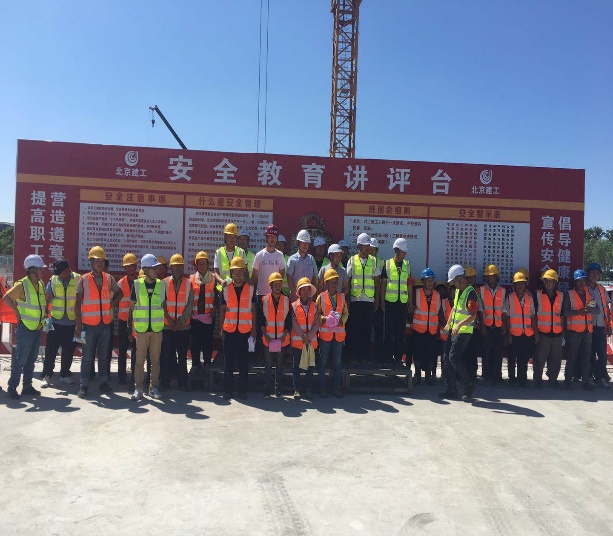 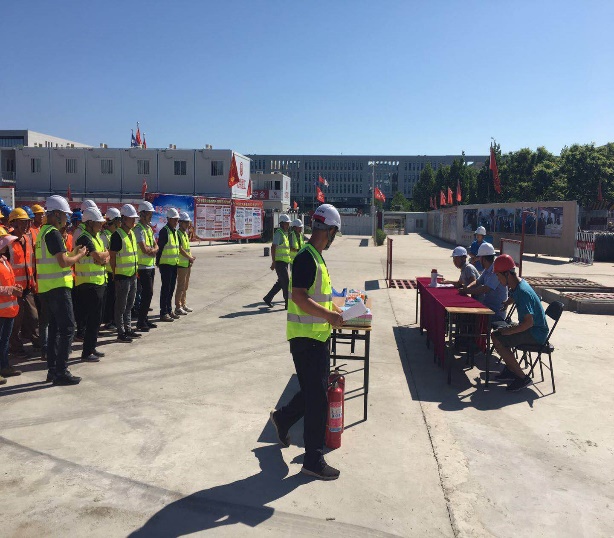 现场安全月活动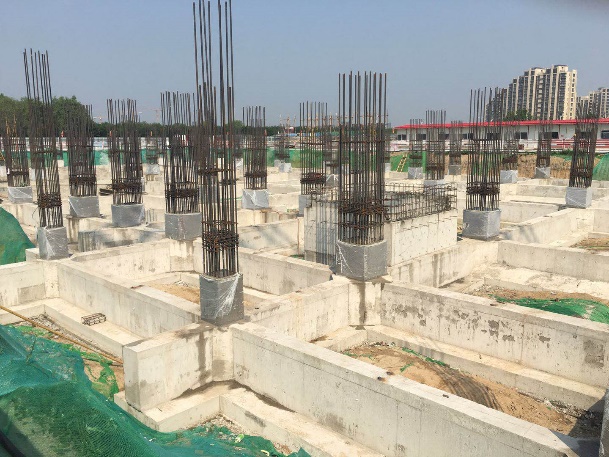 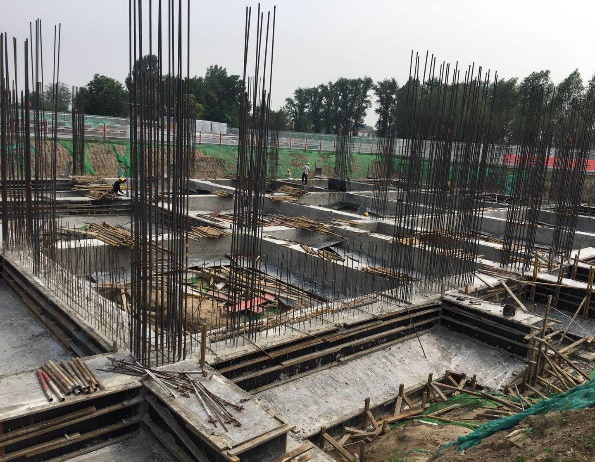 C区框柱混凝土养护            A区条形基础拆模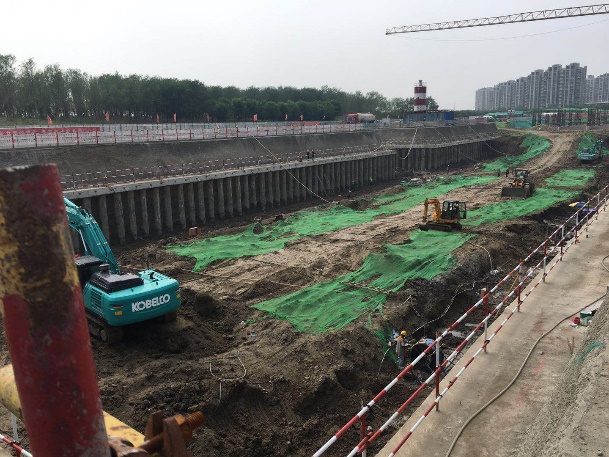 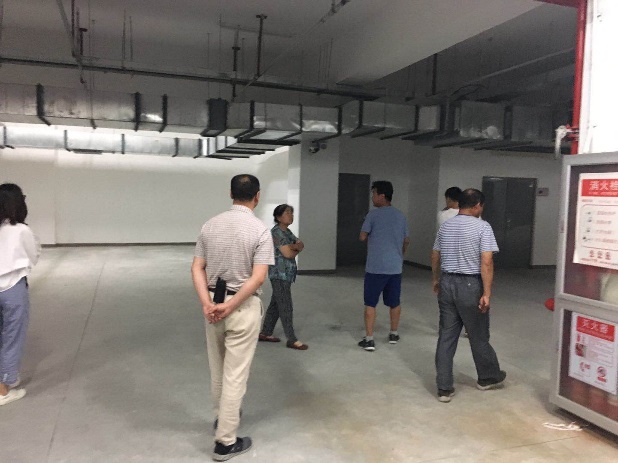         B区施工进展            甲方组织监理、总包单位东区现场参观学习